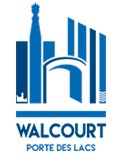 Formulaire à remplir par l’Organisateurimpérativement au plus tard 60 JOURS avant la date de la manifestationA transmettre à : Madame la Bourgmestre de la Ville de WalcourtMonsieur/Madame …………………………, Fonctionnaire Responsable de la Planification d’urgenceA l’Attention de : CELLULE « Sécurité »Adresse : Place de l’Hôtel de Ville, 3-5 à 5650 WalcourtPersonnes de contact : Mesdames Chauvaux et Jaminet: 071/610.624 ou 071/610.622: secretariat@walcourt.beDENOMINATION ET RESUME DE LA MANIFESTATION :………………………………………………………………………………………………………………………………………………………………………………………………….………………………………………………………………………………………………………………………………………………………………………………………………………………………………………………………………………………………………………………………………………………………………………………………………………………………………………………………………………………………………………………………………………………………………………………………………………………Documents à joindre à la demande : courrier explicatif si le résumé ne suffit pas, copie du contrat d’assurance, plan de la manifestation (par facilité via le lien : http://geoportail.wallonie.be) et programme de la manifestation DATE(S) ET HEURES (début et fin) :……………………………………………………………………………………………………………………………LIEU(X) : …………………..………………………………………………………………………………………………………………………………………………………………ORGANISATEUR/COMITE : …………………………………………………………………………………………………………………………………………………Organisateur(s)Responsable légal (Personne majeure) : 2e responsable :Coordonnées animateurs, groupes musicaux, sonos, … AssurancesLa sécurité de votre évènement passe aussi par la garantie de pouvoir faire face à vos responsabilités en cas de survenance d’une situation d’urgence. 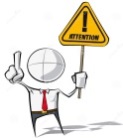 Contracter une assurance s’avère dès lors indispensable. En l’absence d’une copie de votre contrat ou d’une attestation de votre compagnie, l’autorisation d’organiser votre évènement pourrait être refusée.Types de contrats souscrits par l’organisateur (risques couverts) :RCRC OrganisationAutres : (Précisez) ……………………………………………………………………………………………………………………………………Compagnie d’assurance : …………………………………………………………………………………………………N° de Police et copie du contrat à fournir : …………………………………………………………………………………………………………………….Autres renseignements pouvant intéresser la sécurité : ………………………………………… ……………………………………………………………………………………………………………………………………………………Manifestation3.1. Durée de la manifestation :Si des recommandations sont formulées par le service « Incendie », celui-ci pourra être amené à contrôler que les infrastructures misent en place (chapiteau, tribune, …) répondent aux critères légaux de sécurité. Cette visite sera demandée par les autorités communales. La date de montage de vos installations nous permet de planifier ce contrôle avant l’évènement, vous laissant ainsi suffisamment de temps pour vous adapter aux remarques qui seraient formulées à cette occasion.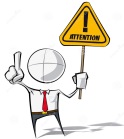 3.2. Description de l’activité déployée :Manifestation à caractère SOCIOCULTUREL/SPORTIF/SOCIOPOLITIQUE :Définir : ………………………………………………………………………………………………………………………………………………………………….……………………………………………………………………………………………………………………………………………………………………………………Si « Cortège, … » : itinéraire et lieu du rassemblement (décrire ou joindre un plan précis avec rues et n° de maisons)
…………………………………………………………………………………………………………………………………………………………………………………………………………………………………………………………………………………………………………………………………………………………………………………………………………………………………………………………………………………………………………………………………………………………………………………………………………………………………………………………………………………………………………………………………………………………………………3.2.1. Type de risques possiblesFacteurs pouvant engendrer un risque spécifique :3.2.2. Activités sur le siteLes métiers de bouche et les personnes qui y sont occupées doivent satisfaire aux conditions réglementaires en matière de santé publique (AFSCA).Si OUI : Préciser pour chaque point la localisation et le type d’énergie utilisée  Les points « restauration » constituent toujours un risque particulier. En effet, le gaz, le charbon ou l’électricité peuvent présenter un risque d’incendie important. Nos services vous demanderont, dans tous les cas, d’installer des extincteurs de 6kg de poudre ABC, dont le dernier contrôle en date ne dépasse pas un an, à proximité immédiate de tout équipement de cuisson.Cette mesure fait partie des recommandations généralement imposées par le service « Incendie ». Elle vous est fournie à titre purement indicatif et sous réserve de modifications des lois et règlements relatifs à la prévention des incendies et des explosions.Si présence de commerces ambulants : fournir copie de la carte de commerce ambulant, si food truck : assurance du véhicule et conformité électrique/gaz.		Oui           Non  Si OUI : L’usage d’engins pyrotechniques est soumis à l’autorisation préalable des autorités communales et au respect de certaines règles. Pour en savoir plus, référez-vous à la brochure éditée par le SPF Economie sur le sujet.Publics concernésL’estimation du nombre de personnes présentes constitue pour nous une donnée essentielle. Attention toutefois que nous vous demandons une estimation du nombre de personnes présentes au même moment et non durant l’ensemble de l’évènement que vous comptez organiser.Nombre approximatif de participants :    ……………  participants.Estimation :Localisation de la manifestationSeule la production d’un plan détaillé peut nous permettre de prendre et d’imposer des mesures visant à garantir la sécurité de tous. En l’absence de ce dernier, votre dossier sera considéré comme incomplet.Situation et implantationBâtiment en dur (adresse exacte, capacité, conformité incendie à fournir s’il ne s’agit pas d’un bâtiment communal) :…………………………………………………………………………………………………………………………………………………………………………………………………Superficie totale occupée : Fournir un schéma de l'installation complète (disposition du public, bar, accès des services de secours, ...). Structure provisoire : Chapiteau(x)   		Nombre de chapiteau(x): Si OUI : Les chapiteaux et tentes d’une surface de 150 m² et plus seront, soit installés par un monteur agréé, soit contrôlés par un organisme agréé. L’exploitant devra être capable de fournir au service de prévention ou à l’autorité administrative, le document attestant de la conformité des installations. En cas de doute, le service de prévention pourra, dans tous les cas, demander le contrôle de stabilité par un organisme agréé. Les chapiteaux et tentes d’une surface inférieure à 150m² seront installés par du personnel compétent et conformément au mode d’emploi du fournisseur.Tonnelle(s)  			Nombre de tonnelle(s) : Si OUI : Autres   ……………………………………………………..Circulation et stationnementSi oui, préciser les rues, numéros de maison, les horaires d’interdiction – Les coordonnées du responsable du placement de la signalisation doivent être précisées si personne différente des organisateurs……………………………………………………………………………………………………………………………………………………………………………….……………………………………………………………………………………………………………………………………………………………………………….……………………………………………………………………………………………………………………………………………………………………………….……………………………………………………………………………………………………………………………………………………………………………….……………………………………………………………………………………………………………………………………………………………………………….ParkingsLocalisation « souhaitée » / Endroits de stationnement prévus sur :Encadrement du publicMoyens de secoursL’organisateur fournira, à l’appui du présent document, copie des courriers confirmant l’engagement des moyens définis ci-après et la prise en charge des frais qui en découlent.L’avis préalable du Commandant du service « Incendie » compétent, du Chef de Corps de la Zone de Police et du SPF Santé Publique permettront de définir les moyens nécessaires.Secours aux personnesRenseignements diversPrésence de barrièresPrésence d’eau potable  OUI / NONSi OUI : Localisation du ou des points à alimenter ………………………………………………………………………………………………Logement sur site  OUI / NONType de logement : …………………………………………………………………………………………………………………………………………………… Nombre d’emplacements : ……………………………………………………………………………………………………………………………………….Demande de matériel à la Ville (sous réserve de disponibilité et suivant règlement communal et/ou décision du Collège communal)						Nombre sollicitéBarrières Nadar :		……………………Barrières Heras :		……………………Panneaux E3 (interdictions stationner) :		……………………Panneaux C3 (interdictions de circuler) :		……………………Autres : …………		……………………(si gobelets réutilisables : voir formulaire sur le site https://www.walcourt.be/pret-de-gobelets-reutilisables-a-leffigie-de-la-ville-de-walcourt/)L’organisateur déclare sur l’honneur avoir complété sincèrement et en toute objectivité les questions susmentionnées, supporte l’entière responsabilité des réponses fournies et s’engage à respecter les directives qui seront édictées par le Collège communal.Fait à ……………………… le …………………………………………		L’Organisateur (signature) :DOSSIER DE SECURITE RELATIF A L’ORGANISATION D’UNE MANIFESTATION PUBLIQUE
EN PLEIN AIR OU EN LIEU CLOS ET COUVERTNom : ………………………………………………………………………Prénom : …………………………………………………………………Fonction dans l’organisation : ………………………………………………………………………………………Numéro national : ……………………………………………….Adresse : Localité : ………………………………………………Code postal : …………………………………………………………Rue : …………………………………………….………N° : …………………………………….……Bte : …………………… : ………… /………………………………………………………… : …………… /…………………………………………………………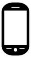  : ………………………………@………………………………Nom : ………………………………………………………………………Prénom : …………………………………………………………………Fonction dans l’organisation : ………………………………………………………………………………………Numéro national : ……………………………………………….Adresse : Localité : ………………………………………………Code postal : …………………………………………………………Rue : …………………………………………….………N° : …………………………………….……Bte : …………………… : ………… /………………………………………………………… : …………… /………………………………………………………… : ………………………………@………………………………Responsable(NOM, Prénom et date de naissance ou R.N.)Nom du groupeGSM………………………………………………………………………………………………………………………………………………………………………………………………………………………….……………………………………………..DateHr de débutHr de finMontage :…… / …… / ……Entrainement/Répétition/Fléchage/Préparation :…… / …… / ……Manifestation/ Evénement :…… / …… / ……Accès du public sur le site :…… / …… / ……Démontage :…… / …… / ……Violence  Bousculade  Mouvement de panique  Ethylisme  Influence du climat   Présence de V.I.P.   Groupe à risques  Groupe à risques  Groupe à risques  Présence de substances psychotropes (agissant sur le système nerveux, sur l’humeur, …) Présence de substances psychotropes (agissant sur le système nerveux, sur l’humeur, …) Présence de substances psychotropes (agissant sur le système nerveux, sur l’humeur, …) Autres (définir) ………………………………………………………………………………………………………………………………… Autres (définir) ………………………………………………………………………………………………………………………………… Autres (définir) ………………………………………………………………………………………………………………………………… Fête Foraine (attraction à grande vélocité)  Armes à Feu  Présence de chevaux ou autres animaux  Débit de boissons alcoolisées  Autres :  ……………………………………………..  Autres :  ……………………………………………..  Restauration  Vente d'aliments  Froids  Chauds  Chauds  Vente de boissons  Alcoolisées  Si oui, type de boissons : ……………………………   Alcoolisées  Si oui, type de boissons : ……………………………   Alcoolisées  Si oui, type de boissons : ……………………………   Non-alcoolisées  Non-alcoolisées  Point de restaurationLocalisationElectricitéGazCharbon de boisUsage d’engins pyrotechniques  Feux d’artifice :OUI / NONCoordonnées de l’artificier :N° d’agrément :Localisation (+ plan à fournir du pas de tir) :Sécurisation du pas de tir :OUI / NONAutres à définir : …………………………………………………………………………………………………………………………………………    - de 200  - de 500  de 500 à 1.000  de 1.000 à 2.000  + de 2.000  + de 2.000Par l’événement    :……………………m²Par le Public   :……………………m²Situation (Localisation + schéma) :………………………………………………………………………………………………………………………………………………………………………………………………………………………………………………………………………………………………………………………………………………………………………………………………………………………………Surface de chaque chapiteau et précision de placement (attachés, séparés ?) :………………………………………………………………………………………………………………………………………………………………………………………………………….…………………………………………………………………………………………………….………………………………………………………………………………………………………………………………………………………………………………………………………….…………………………………………………………………………………………………….………………………………………………………………………………………………………………………………………………………………………………………………………….…………………………………………………………………………………………………….………………………………………………………………………………………………………………………………………………………………………………………………………….…………………………………………………………………………………………………….Responsable(s) installation :NOM Prénom, date de naissance, GSM : ……………………………………………………………………………………………………………NOM Prénom, date de naissance, GSM : ……………………………………………………………………………………………………………NOM Prénom, date de naissance, GSM : ……………………………………………………………………………………………………………NOM Prénom, date de naissance, GSM : ……………………………………………………………………………………………………………Moyen de chauffage :OUI / NONInstallation électrique :OUI / NONRestauration :OUI / NONOUI / NONLa conformité du(des) chapiteau(x) doit être annexée au présent formulaireLa conformité du(des) chapiteau(x) doit être annexée au présent formulaireLa conformité du(des) chapiteau(x) doit être annexée au présent formulaireLa conformité du(des) chapiteau(x) doit être annexée au présent formulaireLa conformité du(des) chapiteau(x) doit être annexée au présent formulaireSituation (Localisation) :………………………………………………………………………………………………………………………………………………………………………………………………………………………………………………………………………………………………………………………………………………………………………………………………………………………………………………………………Surface :…………. m²……………………………………………………………………………………………………. m²……………………………………………………………………………………………………. m²……………………………………………………………………………………………………. m²…………………………………………………………………………………………Nombre de places :…………………………………………………………………………………………………………….…………………………………………………………………………………………………………….…………………………………………………………………………………………………………….…………………………………………………………………………………………………………….Moyen de chauffage :OUI / NONInstallation électrique :OUI / NONRestauration :OUI / NONOUI / NONInstallation électrique :OUI / NONInstallation de chauffage :OUI / NONOrdonnance de police à prévoir par la Cellule Sécurité : OUI / NON  Terrains privés :  Terrains privés :  Terrains privés :Nombre d’emplacements disponibles :Nombre d’emplacements disponibles :Nombre d’emplacements disponibles :………………………….………………………….………………………….  Domaine public :  Domaine public :Nombre d’emplacements disponibles :Nombre d’emplacements disponibles :Nombre d’emplacements disponibles :………………………….………………………….………………………….Surveillance des parkings :OUI / NONOUI / NONOUI / NONGratuité des parkings :OUI / NONOUI / NONOUI / NONPerception d’un droit d’entrée :OUI / NONSignaleurs :OUI / NONSi OUI : Nombre de personnes :Coordonnées du responsable (NOM, Prénom et date de naissance) : …………………………………………………………………………………………………………………………………………………………………………………………………….………………………….  Service d’ordre privé/Entreprise de gardiennage :OUI / NONSi OUI : Nom de la société et n° d’agréation :………………………………………………………….………………………………………………………….Nombre de personnes :……………………………..Tâches du personnel du service d’ordre privé :Fournir copie des cartes de légitimation..................................................................................................................................Appui policier (pour les traversées de nationales ou routes dangereuses en cortège)OUI / NONOUI / NONPersonnel médical affecté à cette mission :OUI / NONPersonnel paramédical affecté à cette mission :OUI / NONSi OUI : NOM, Prénom, date de naissance et n°GSM du responsable :……………………………………………………………………………..…………………………………………………………………………….Emplacement réservé pour le Poste Médical avancé :OUI / NON  SI OUI : localisation………………………………………………………………………….Parking prévu pour ambulance :OUI / NON  SI OUI : localisation………………………………………………………………………………« Nadar » :OUI / NON« Heras » :OUI / NONAutre :